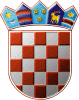 REPUBLIKA HRVATSKAOPĆINSKO IZBORNO POVJERENSTVOOPĆINE GORNJA VRBAKLASA: 013-01/21-01/03URBROJ: 2178/28-04-21-3GORNJA VRBA, 30. travnja 2021.Na osnovi članaka 22. i 26. stavka 1. podstavka 1. i članka 53. stavka 4. Zakona o lokalnim izborima („Narodne novine“, broj 144/12, 121/16, 98/19, 42/20, 144/20 i 37/21), Općinsko izborno povjerenstvo Općine GORNJA VRBA, odlučujući o prijedlogu kandidacijske liste predlagatelja DUSPARA MIRKO - NEZAVISNA LISTA - DUSPARA MIRKO - NL, utvrdilo je, prihvatilo i objavljuje PRAVOVALJANU KANDIDACIJSKU LISTUZA IZBOR ČLANOVA OPĆINSKOG VIJEĆAOPĆINE GORNJA VRBANositelj kandidacijske liste: DANIJEL ODOBAŠIĆKandidatkinje/kandidati:DANIJEL ODOBAŠIĆ; HRVAT; DONJA VRBA, ULICA SVETOG FILIPA I JAKOVA 89; rođ. 19.03.1984.; OIB: 45756889745; MIRENA TADIĆ; HRVATICA; GORNJA VRBA, ULICA VRBSKIH ŽRTAVA 146; rođ. 21.05.1989.; OIB: 04683591177; ŽTOMISLAV MARIJIĆ; HRVAT; GORNJA VRBA, ULICA ŽELJKA AGATIĆA 8; rođ. 08.10.1990.; OIB: 00610617309; MDUNJA ODOBAŠIĆ; HRVATICA; DONJA VRBA, ULICA SVETOG FILIPA I JAKOVA 89; rođ. 07.04.1986.; OIB: 41760528856; ŽMIRELA RAJKOVIĆ; HRVATICA; GORNJA VRBA, ULICA VRBSKIH ŽRTAVA 90; rođ. 25.08.1987.; OIB: 17336719978; ŽBRUNO LUCIĆ; HRVAT; GORNJA VRBA, ULICA ŽELJKA AGATIĆA 25; rođ. 30.03.1993.; OIB: 20586462757; MMARINA STOJANAC; HRVATICA; GORNJA VRBA, UL. VINKA BOREVKOVIĆA 29; rođ. 21.10.1983.; OIB: 22350078810; ŽANTONIJA TOLIĆ; HRVATICA; GORNJA VRBA, ULICA SVETOG NIKOLE 13; rođ. 29.12.1988.; OIB: 05760394708; ŽMAJA GREGURIČEVIĆ; HRVATICA; GORNJA VRBA, SAVSKA ULICA 4; rođ. 21.02.1989.; OIB: 84644912698; ŽMIRNA DUSPARA; HRVATICA; GORNJA VRBA, ULICA MATIJE GUPCA 6; rođ. 22.02.1994.; OIB: 26009434101; ŽDAMIR EMANOVIĆ; HRVAT; DONJA VRBA, ULICA SVETOG FILIPA I JAKOVA 11; rođ. 28.04.1968.; OIB: 51935751347; MJOSIP MARUNICA; HRVAT; DONJA VRBA, ULICA ZVONKA ŽULJEVIĆA 16; rođ. 15.03.1966.; OIB: 32248531959; MIVAN VULETA; HRVAT; GORNJA VRBA, ULICA MATIJE MESIĆA 4; rođ. 06.12.1963.; OIB: 97198923642; MREPUBLIKA HRVATSKAOPĆINSKO IZBORNO POVJERENSTVOOPĆINE GORNJA VRBAKLASA: 013-01/21-01/03URBROJ: 2178/28-04-21-2GORNJA VRBA, Na osnovi članaka 22. i 26. stavka 1. podstavka 1. i članka 53. stavka 4. Zakona o lokalnim izborima („Narodne novine“, broj 144/12, 121/16, 98/19, 42/20, 144/20 i 37/21), Općinsko izborno povjerenstvo Općine GORNJA VRBA, odlučujući o prijedlogu kandidacijske liste predlagatelja HRVATSKA DEMOKRATSKA ZAJEDNICA - HDZ, utvrdilo je, prihvatilo i objavljuje PRAVOVALJANU KANDIDACIJSKU LISTUZA IZBOR ČLANOVA OPĆINSKOG VIJEĆAOPĆINE GORNJA VRBANositelj kandidacijske liste: MATO RAŠIĆKandidatkinje/kandidati:MATO RAŠIĆ; HRVAT; GORNJA VRBA, ULICA VRBSKIH ŽRTAVA 185; rođ. 02.05.1975.; OIB: 84805703774; MIVAN HODAK; HRVAT; DONJA VRBA, ULICA SVETOG FILIPA I JAKOVA 71; rođ. 22.05.1989.; OIB: 99219319788; MIVICA EREŠ; HRVAT; GORNJA VRBA, ULICA VRBSKIH ŽRTAVA 202; rođ. 08.05.1963.; OIB: 03104903241; MANDRIJA ANUŠIĆ; HRVAT; GORNJA VRBA, ULICA VRBSKIH ŽRTAVA 6; rođ. 26.05.1969.; OIB: 12477642974; MMARIJA KURKUTOVIĆ; HRVATICA; DONJA VRBA, ULICA SVETOG FILIPA I JAKOVA 49; rođ. 11.03.1970.; OIB: 71958322136; ŽZDENKO JURIĆ; HRVAT; GORNJA VRBA, ULICA BRAĆE RADIĆ 14; rođ. 27.03.1966.; OIB: 79391260933; MZDENKA KARLOVIĆ; HRVATICA; GORNJA VRBA, ULICA VRBSKIH ŽRTAVA 106; rođ. 20.03.1973.; OIB: 45468243099; ŽMARIJANA VALJETIĆ; HRVATICA; DONJA VRBA, ULICA ZVONKA ŽULJEVIĆA 11; rođ. 28.01.1983.; OIB: 17879555152; ŽKATA MIOČ; HRVATICA; GORNJA VRBA, ULICA SVETOG LOVRE 109; rođ. 13.07.1969.; OIB: 91783258043; ŽDANIEL GRGIĆ; HRVAT; GORNJA VRBA, POSAVSKA 26; rođ. 07.03.1998.; OIB: 63041999014; MKRISTINA GARIĆ-OPAČAK; HRVATICA; GORNJA VRBA, ULICA JURE PIŠKOVIĆA 27; rođ. 19.04.1988.; OIB: 18912046752; ŽIVAN PUTNIK; NEPOZNATA; DONJA VRBA, ULICA SVETOG FILIPA I JAKOVA 95; rođ. 26.12.1987.; OIB: 16527190078; MIVANA MAJSTOROVIĆ; HRVATICA; GORNJA VRBA, POSAVSKA 5; rođ. 20.09.1989.; OIB: 58352239271; ŽREPUBLIKA HRVATSKAOPĆINSKO IZBORNO POVJERENSTVOOPĆINE GORNJA VRBAKLASA: 013-01/21-01/03URBROJ: 2178/28-04-21-4GORNJA VRBA, 30. travnja 2021.Na osnovi članaka 22. i 26. stavka 1. podstavka 1. i članka 53. stavka 4. Zakona o lokalnim izborima („Narodne novine“, broj 144/12, 121/16, 98/19, 42/20, 144/20 i 37/21), Općinsko izborno povjerenstvo Općine GORNJA VRBA, odlučujući o prijedlogu kandidacijske liste predlagatelja HRVATSKA SELJAČKA STRANKA - HSS, STRANKA UMIROVLJENIKA - SU, utvrdilo je, prihvatilo i objavljuje PRAVOVALJANU KANDIDACIJSKU LISTUZA IZBOR ČLANOVA OPĆINSKOG VIJEĆAOPĆINE GORNJA VRBANositelj kandidacijske liste: ĐURO JURIĆ-KATUŠIĆKandidatkinje/kandidati:ĐURO JURIĆ-KATUŠIĆ; HRVAT; GORNJA VRBA, ULICA VRBSKIH ŽRTAVA 169; rođ. 11.04.1955.; OIB: 46029783055; MPEJO VULETA; HRVAT; GORNJA VRBA, SAVSKA ULICA 8; rođ. 09.06.1949.; OIB: 45683810259; MJOSIPA VEKIĆ; HRVATICA; GORNJA VRBA, ULICA ŽELJKA AGATIĆA 1; rođ. 18.06.1992.; OIB: 52084652898; ŽANA ŠTEFANČIĆ; HRVATICA; GORNJA VRBA, ULICA VRBSKIH ŽRTAVA 83; rođ. 29.11.1965.; OIB: 63545083361; ŽDRAGICA MARTINOVIĆ; HRVATICA; GORNJA VRBA, ULICA VRBSKIH ŽRTAVA 133; rođ. 30.06.1959.; OIB: 43077634837; ŽŠIMO BOREVKOVIĆ; HRVAT; GORNJA VRBA, ULICA VRBSKIH ŽRTAVA 46; rođ. 19.11.1950.; OIB: 20719465060; MIVAN NAĐ; HRVAT; GORNJA VRBA, SAVSKA ULICA 8; rođ. 15.03.1952.; OIB: 90959525319; MJOSIP PUDIĆ; HRVAT; GORNJA VRBA, ULICA VRBSKIH ŽRTAVA 43; rođ. 24.11.1991.; OIB: 91145184461; MMATO GRGIĆ; HRVAT; GORNJA VRBA, SAVSKA ULICA 16; rođ. 24.07.1948.; OIB: 17958663807; MMIRA RAKIĆ; HRVATICA; GORNJA VRBA, ULICA VRBSKIH ŽRTAVA 88; rođ. 01.10.1976.; OIB: 90332144563; ŽMARIJA VULETA; HRVATICA; GORNJA VRBA, SAVSKA ULICA 8; rođ. 24.12.1951.; OIB: 82807804263; ŽMARIJA BOREVKOVIĆ; HRVATICA; GORNJA VRBA, ULICA VRBSKIH ŽRTAVA 46; rođ. 05.03.1954.; OIB: 23062779488; ŽFILIP ŠTEFANČIĆ; HRVAT; GORNJA VRBA, ULICA VRBSKIH ŽRTAVA 83; rođ. 24.01.1997.; OIB: 62829182626; MREPUBLIKA HRVATSKAOPĆINSKO IZBORNO POVJERENSTVOOPĆINE GORNJA VRBAKLASA: 013-01/21-01/03URBROJ: 2178/28-04-21-1GORNJA VRBA, 30. travnja 2021.Na osnovi članaka 22. i 26. stavka 1. podstavka 1. i članka 53. stavka 4. Zakona o lokalnim izborima („Narodne novine“, broj 144/12, 121/16, 98/19, 42/20, 144/20 i 37/21), Općinsko izborno povjerenstvo Općine GORNJA VRBA, odlučujući o prijedlogu kandidacijske liste predlagatelja SOCIJALDEMOKRATSKA PARTIJA HRVATSKE - SDP, utvrdilo je, prihvatilo i objavljuje PRAVOVALJANU KANDIDACIJSKU LISTUZA IZBOR ČLANOVA OPĆINSKOG VIJEĆAOPĆINE GORNJA VRBANositelj kandidacijske liste: DRAŽEN ZIRDUMKandidatkinje/kandidati:DRAŽEN ZIRDUM; HRVAT; GORNJA VRBA, ULICA VRBSKIH ŽRTAVA 89; rođ. 09.05.1974.; OIB: 73940700024; MKATA BRKIĆ; HRVATICA; GORNJA VRBA, ULICA VRBSKIH ŽRTAVA 101; rođ. 19.12.1982.; OIB: 39358466129; ŽIVANA BARIŠIĆ; HRVATICA; GORNJA VRBA, ULICA VRBSKIH ŽRTAVA 110; rođ. 04.01.1982.; OIB: 90880674354; ŽMARIO GRGIĆ; HRVAT; GORNJA VRBA, ULICA VRBSKIH ŽRTAVA 85; rođ. 20.11.1987.; OIB: 68900857358; MKRISTINA VUKOJE; HRVATICA; GORNJA VRBA, ULICA IVANA KUČINIĆA 14; rođ. 27.07.1981.; OIB: 44623896680; ŽDAVORIN ČAVČIĆ; HRVAT; GORNJA VRBA, ULICA VRBSKIH ŽRTAVA 104; rođ. 12.06.1976.; OIB: 53247286626; MSANELA ĆORLUKA; HRVATICA; GORNJA VRBA, ULICA VRBSKIH ŽRTAVA 201; rođ. 21.01.1981.; OIB: 10558768453; ŽNIKOLA LUCIĆ; HRVAT; GORNJA VRBA, ULICA BRAĆE RADIĆ 41; rođ. 12.12.1979.; OIB: 72544393139; MMARINKA MILOŠ; HRVATICA; GORNJA VRBA, ULICA VLADIMIRA NAZORA 12; rođ. 12.12.1984.; OIB: 20511975446; ŽSLAVICA IVANOVIĆ; HRVATICA; GORNJA VRBA, FIROVA ULICA 18; rođ. 10.05.1993.; OIB: 82437107345; ŽMATEJ BOREVKOVIĆ; HRVAT; GORNJA VRBA, ULICA VRBSKIH ŽRTAVA 46; rođ. 04.03.1995.; OIB: 28164727761; MKRISTINA JURKOVIĆ; HRVATICA; GORNJA VRBA, ULICA VRBSKIH ŽRTAVA 86; rođ. 01.06.1954.; OIB: 93386044154; ŽZDRAVKO JURIĆ; HRVAT; GORNJA VRBA, ULICA J. J. STROSSMAYERA 14; rođ. 29.07.1980.; OIB: 94300852926; MREPUBLIKA HRVATSKAOPĆINSKO IZBORNO POVJERENSTVOOPĆINE GORNJA VRBAKLASA: KLASA: 013-01/21-01/03URBROJ: 2178/28-04-21-5GORNJA VRBA, 30. travnja 2021.Na osnovi članka 53. točke 4. Zakona o lokalnim izborima („Narodne novine“, broj 144/12, 121/16, 98/19, 42/20, 144/20 i 37/21), Općinsko izborno povjerenstvo Općine GORNJA VRBA, sastavilo je i objavljuje ZBIRNU LISTUPRAVOVALJANIH KANDIDACIJSKIH LISTAZA IZBOR ČLANOVA OPĆINSKOG VIJEĆAOPĆINE GORNJA VRBADUSPARA MIRKO - NEZAVISNA LISTA - DUSPARA MIRKO - NLNositelj kandidacijske liste: DANIJEL ODOBAŠIĆHRVATSKA DEMOKRATSKA ZAJEDNICA - HDZNositelj kandidacijske liste: MATO RAŠIĆHRVATSKA SELJAČKA STRANKA - HSSSTRANKA UMIROVLJENIKA - SUNositelj kandidacijske liste: ĐURO JURIĆ-KATUŠIĆSOCIJALDEMOKRATSKA PARTIJA HRVATSKE - SDPNositelj kandidacijske liste: DRAŽEN ZIRDUMDUSPARA MIRKO - NEZAVISNA LISTA - DUSPARA MIRKO - NLPREDSJEDNIKDAVOR MIRKOVIĆHRVATSKA DEMOKRATSKA ZAJEDNICA - HDZPREDSJEDNIKDAVOR MIRKOVIĆHRVATSKA SELJAČKA STRANKA - HSSSTRANKA UMIROVLJENIKA - SUPREDSJEDNIKDAVOR MIRKOVIĆSOCIJALDEMOKRATSKA PARTIJA HRVATSKE - SDPPREDSJEDNIKDAVOR MIRKOVIĆPREDSJEDNIKDAVOR MIRKOVIĆ